Муниципальное бюджетное  общеобразовательное учреждение Дзержинская средняя школа №2ДОПОЛНИТЕЛЬНАЯ АДАПТИРОВАННАЯОБЩЕРАЗВИВАЮЩАЯ ПРОГРАММА«ВОЛШЕБНЫЙ МИР» (для детей с ОВЗ)художественно-эстетической направленности (стартовый уровень)Возраст учащихся: 7 -11 летСрок реализации программы: 2годаАннотацияАдаптированная дополнительная общеразвивающая программа «Волшебный мир» имеет художественно-эстетическую направленность и предназначена для детей  7-11 лет с ОВЗ с нарушением интеллекта (легкая умственная отсталость) и признаками легкой органической недостаточности центральной нервной системы (ЦНС), испытывающие трудности в процессе адаптации и социализации. Данная программа –одно из средств помощи ребенку в социальном становлении, показатель его роста в той или иной деятельности, познание себя,предполагает изучение разнообразных видов аппликации, художественного конструирования из бумаги и создание поделок из бросового и природного материала, изобразительное искусство.Применение программы в работе с детьми с ОВЗ способствует обогащению общей осведомленности ребенка в сфере декоративно-прикладного и изобразительного искусства, развитию фантазии и художественно-образного мышления, развитию мелкой моторики рук. В программе уделяется внимание вопросам композиции на плоскости объемно-пространственной композиции, экологическому воспитанию, понятию и роли цвета, формы и конструкции, технологии переработки бумаги в декоративные формы, все это способствует повышению уровня общей осведомленности.В результате освоения программы ребенок получит знания, рассчитанные на развитие дизайнерских способностей, умение конструировать и создавать объемные и плоскостные композиции, т.к. детский дизайн –перспективное направление художественно-эстетического развития, отвечающее требованиям нового времени. Это обусловлено тем, что в дизайне очень важно не только развитие замысла, но и планирование результата, который развивает проектное мышление. СодержаниеРаздел 1 «Комплекс основных характеристик программы»Аннотация………………………………………………………………………....3Паспорт программы………………………………………………………………41.1.Пояснительная записка…………………………………………………….....71.2.Цель и задачи программ…………………………………………………….171.3.Содержание программы…………………………………………………….20Учебно-тематический план …………………………....……………………….20Содержание учебно-тематического плана …………………………………….22Календарно-тематический план………………………………………………...28Предполагаемые результаты…………………………………..………………..40Раздел 2 «Комплекс организационно-педагогических условий»2.1.Условия реализации программы……………………………………………422.2.Формы подведения итогов(варианты оценочной деятельности)…………422.3. Методическое и дидактическое обеспечение программы………………..45Список литературы………………………………………………………………54ПАСПОРТ ПРОГРАММЫ «Волшебный мир» РАЗДЕЛ 1.КОМПЛЕКС ОСНОВНЫХ ХАРАКТЕРИСТИК ПРОГРАММЫПояснительная запискаВ настоящее время одним из приоритетных направлений образовательной политики Российской Федерации становится развитие дополнительного образования детей, в том числе для детей с ограниченными возможностями здоровья и детей-инвалидов. В основе Федерального компонента государственного Образовательного стандарта общего образования одной из целей, связанных с модернизацией содержания общего образования, является гуманистическая направленность образования. Она обуславливает личностно-ориентированную модель взаимодействия, развитие личности ребенка, его творческого потенциала. К числу наиболее актуальных вопросов дошкольного образования относится создание благоприятных условий развития детей в соответствии с их возрастными и индивидуальными особенностями и склонностями, развития способностей и творческого потенциала каждого ребёнка как субъекта отношений с самим собой, другими детьми, взрослыми и миром.Адаптированная дополнительная общеразвивающая программа «Волшебный мир» имеет художественно-эстетическую направленность и предназначена для детей  7-11 лет с ОВЗ с признаками легкой органической недостаточности центральной нервной системы (ЦНС), испытывающие трудности в процессе адаптации и социализации. Содержание программы адаптировано к потребностям конкретного ребенка с ограниченными возможностями здоровья и направлено на развитие познавательных процессов, на создание первоначальных основ в области декоративно - прикладного творчества, развитие познавательного интереса, творческих способностей учащегося с учетом уровня его возможностей, Программа направлена на успешную социализацию и адаптацию детей в условиях инклюзивного образования. Индивидуализация образования позволяет обеспечить социализацию учащегося, носит деятельностный характер.По функциональному назначению программа является прикладной, то есть создает условия для овладения детьми определенной совокупности умений и способов действия. Программа создает необходимые условия для свободного самовыражения и художественного творчества ребенка. Декоративно прикладное искусство позволяет ребёнку систематически развивать органы чувств и творческие способности. Программа предполагает изучение разнообразных видов аппликации, художественного конструирования из бумаги и создание поделок из бросового и природного материала, изобразительное искусство. Для детей с ОВЗ занятия декоративно прикладным искусством, работа с природным материалом, дают возможность в каждой незначительной детали видеть неповторимую красоту, образ. Способность понимать, чувствовать прекрасное является не только определенным критерием, показателем уровня развития ребенка, она выступает стимулом для развития его собственных творческих способностей, что особенно актуально в работе с детьми с ограниченными возможностями здоровья. В программе уделяется внимание вопросам композиции на плоскости объемно-пространственной композиции, понятию и роли цвета, формы и конструкции, технологии переработки бумаги в декоративные формы, все это способствует повышению уровня общей осведомленности. Наиболее важным моментом программы для детей с ОВЗ является положительное влияние на развитие мелкой моторики. Развитие мелкой моторики связано с развитием познавательной, волевой и эмоциональной сфер психики. Для ребенка уровень развития мелкой моторики обусловливает возможности познавательной деятельности и существенно влияет на эффективность обучения. Постоянная, кропотливая работа над предметом декоративно прикладного искусства обеспечивает развитие мелкой моторики рук у детей с ОВЗ, что благоприятно сказывается на развитии речи, мышления, памяти, внимания, обогащении практического опыта в практической деятельности.Художественное творчество является показателем развития личности, позволяет обрести социальный опыт и стать частью мировой художественной культуры. Для ребенка важно самовыражение и самораскрытие, которое возможно с помощью приобщения к творчеству и формирования чувство прекрасного. Декоративно прикладное искусство позволяет ребенку принять себя, выразить и осознать представления о себе, своем окружении и сформировать картину мира.Программа составлена в соответствии с требованиями, предъявляемыми к данному виду учебно-методических и программно-методических документов, и регламентируется следующими нормативно-правовыми документами:-Распоряжение Правительства РФ от 24 апреля 2015г. № 729-р «План мероприятий на 2015-2020 годы по реализации Концепции развития дополнительного образования детей» (п.12,17,21). -Федеральный Закон Российской Федерации от 29.12.2012г. № 273 «Об образовании в Российской Федерации». - Приказ Министерства образования и науки Российской Федерации от 29 августа 2013г. № 1008 «Об утверждении порядка организации и осуществления образовательной деятельности по дополнительным общеобразовательным программам». -СанПиН 2.4.4.3172 – 14 «Санитарно – эпидемиологические требования к устройству, содержанию и организации режима работы образовательных организаций дополнительного образования детей».-Концепции развития дополнительного образования детей от 4 сентября 2014г. № 1726-р.-Федеральный Закон Российской Федерации от 01.12.2007г. №309 – ФЗ «Федеральные государственные образовательные стандарты».-Методические рекомендации по проектированию дополнительных общеразвивающих программ (сост.: И. Н. Попова, С. С. Славина).-Методические рекомендации по разработке и оформлению общеразвивающих программ (сост.: А. В. Павлов, Д. В. Моргун).--Федеральный закон от 29 декабря 2012 г. N 273-ФЗ "Об образовании в Российской Федерации" (далее - ФЗ N 273);- Методическими рекомендациями по реализации адаптированных дополнительных общеобразовательных программ, способствующих социально – психологической реабилитации, профессиональному самоопределению детей с ограниченными возможностями здоровья, включая детей инвалидов, с учетом их особых образовательных потребностей.Кадровое обеспечение: педагог дополнительного образования первой-высшей квалификационной категории, владеющей знаниями в области декоративно-прикладного творчества с элементами флористики.Актуальность программыАктуальность программы заключается в том, что систематические творческие занятия создают условия для развития мелкой моторики рук, что особенно важно для детей с ОВЗ. Вовлечение детей с ограниченными возможностями здоровья в художественную творческую деятельность эффективно позволяет решать проблемы укрепления их физического и психического здоровья, преодоление комплекса неполноценности, улучшения психоэмоционального состояния и развития.Уровень развития ручной умелости тесно взаимосвязан с речью и способствует её развитию. В процессе деятельности происходит взаимодействие всех анализаторных систем ребёнка: зрительного, слухового и пространственного восприятия, осуществляется их формирование. В занятиях полезных для развития мелких и точных движений рук от задействованных мышц (сгибательных и разгибательных) импульсы поступают в мозг. Это позволяет непосредственно стимулировать центральную нервную систему и способствовать её развитию. Таким образом, формируя и совершенствуя мелкую моторику рук, мы усложняем строение мозга, что в свою очередь способствует развитию речи, психических процессов, интеллекта ребёнка.Реализация программы позволит создать условия для формирования эстетически развитой творческой личности, опираясь на интегрированный подход; содействовать развитию познавательной деятельности, инициативы, выдумки и творчества детей, способствовать развитию мелкой моторики рук, что в свою очередь повлияет на развитие детей.Художественное творчество – показатель общего психологического и педагогического развития ребёнка. Педагогически важно понимание художественного творчества как отражения ребёнком окружающего мира и социальной действительности, которое сочетается с самовыражением, т.е. таким характером деятельности, когда ребёнок стремится, а педагог создаёт предпосылки для выражения ребёнком собственного представления о мире, о самом себе и о своём месте в мире. А самое главное – дети никогда не останутся равнодушными ко всему прекрасному.В экологическом воспитании детей предпочтительно применять методы отражения своих впечатлений в разных видах деятельности. Одним из условий полноценного эстетического воспитания и развития ребёнка является развитие художественно-творческих способностей, понимания прекрасного в природе, усвоение эталонов её красоты и эмоциональных переживаний. Всё это способствует формированию у детей ответственности за жизнь растений, животных и всего живого на планете. В содержание экологического воспитания включаются ценностные аспекты. Детям необходимо помочь осознать значение природы как универсальной ценности: познавательной, практической, эстетической, - понять красоту, самоценность живого существа. О практической и познавательной ценностях говорилось раньше. Но без эстетически направленного восприятия практически невозможно существенное познание природных явлений и целостное их освоение. Эстетическое отношение к природе проявляется в умении у детей сосредоточенно наблюдать ландшафт и его компоненты, в умении переносить эстетическую оценку среды на ее образы в искусстве, а также в выражении эстетических переживаний творческими средствами: в образной речи, изобразительной деятельности, декоративно-прикладном творчестве. Очень важно, как входит природа в жизненный образ ребенка, как она эмоционально им осваивается. Необходимо помнить, что дети-инвалиды – это дети «особой заботы». Пережив незабываемый, счастливый опыт творчества, ребенок не останется прежним. Эмоциональная память об этом будет заставлять его искать новые творческие подходы, поможет преодолевать неизбежные кризисы, возникающие в их повседневной жизни. Творческое общение с природой, природным материалом вызывает в душе ребёнка положительные эмоции, необходимые как воздух, в наш век высоких технологий, что решает задачу снятия психологического напряжения, эмоциональной нагрузки. Создавая композиции, учащиеся не только копируют природу, они творят, фантазируют, развивая свои творческие способности, художественный вкус, формируя практические трудовые навыки.Новизна программыПрограмма опирается на принципы витагенности (жизненной определенности), доступности, здоровьесбережения, наглядности, активности и направлена на творческую реабилитацию детей с ОВЗ основанную на искусстве, в первую очередь декоративную и творческую деятельности. Основная цель данного подхода состоит в гармонизации развития личности через развитие способности самовыражения и самопознания.Программа предоставляет возможность детям с ОВЗ освоить различные виды декоративно-прикладного творчества в соответствии с индивидуальными особенностями в развитии. Обучаясь прикладному искусству у детей развивается наглядно-образное и логическое мышление, творческое воображение, память, точность движения пальцев рук; развивается творческий потенциал ребенка. Программа дает возможность ребенку поверить в себя, в свои способности, вводит его в удивительный мир фантазии, предусматривает развитие его художественно-эстетических способностей.Частные принципы для детей с ОВЗ:1) индивидуальный подход, предполагающий всестороннее изучение воспитанников и разработку соответствующих мер педагогического воздействия с учетом выявленных особенностей (выбор форм, методов и средств обучения и воспитания с учетом индивидуальных образовательных потребностей каждого ребенка);2) поддержка инициативной, самостоятельной активности ребенка (индивидуализации), способствующей успешности коррекционного образования и обеспечивающей условия для самостоятельной активности;3) социальное взаимодействие, обеспечивающее создание условий для понимания и принятия друг другом всех участников образовательного процесса с целью достижения плодотворного взаимодействия на гуманистической основе;4) вариативность в организации процессов обучения и воспитания, предполагающая наличие вариативной развивающей среды, т.е. необходимых развивающих и дидактических пособий, средств обучения, безбарьерной вариативной методической базы обучения и воспитания и способность педагога использовать разнообразные методы и средства работы, как по общей, так и специальной педагогике;5) партнерское взаимодействие с семьей, направленное на установление доверительных партнерских отношений с родителями или близкими ребенка, для наиболее эффективной поддержки ребенка.Педагогические принципы Непрерывность и преемственность педагогического процесса, в котором предыдущий период развития содержит предпосылки для последующих новообразований (т.е. последовательность учебного материала учитывает возрастающую детскую компетентность); -развивающий характер обучения; -рациональное сочетание разных видов деятельности; -обеспечение психологического комфорта; -уважение личности ребенка, ориентация на его интересы, эмоциональную и мотивационную сферы; -формирование у ребенка адекватной самооценки; -создание ситуаций успеха; -личностно-ориентированный подход к воспитанникам.Педагогическая целесообразность программы в том, что она ориентирована на применение широкого комплекса приемов и техник работы, позволяющих воспитанникам в процессе творческих поисков, путем проб и ошибок, находить новое сочетание различных по структуре материалов. Занимаясь декоративно-прикладным искусством, дети не только учатся создавать красоту своими руками, формируют эстетический вкус, получают технологические навыки и умения, но и развивают мелкую моторику, координацию движений пальцев, внимание, память, цветоощущение, воображение, логическое мышление. Идея данной программы - создание комфортной среды развития творческого потенциала каждого ребенка и его самореализации. В основе занятий лежат творческая деятельность, создание оригинальных работ. Особое внимание уделяется созданию в детском коллективе доброжелательной творческой обстановки, что способствует выявлению индивидуальности каждого ребенка.Социальная значимостьСоциальная помощь детям с ограниченными возможностями – это система гарантированных государством экономических, социальных иправовых мер, обеспечивающих ребенку условия для преодоления, замещения (компенсации) ограничений жизнедеятельности и направленныхна создание им равных с другими гражданами возможностей участия в жизниобщества. Законодательство Российской Федерации направлено на созданиеусловий, обеспечивающих достойную жизнь ребенку-инвалиду и его семье. Возможность      Отличительной особенностью данной программы является ее адаптированность под запросы конкретного ребенка. Программа ориентирована на создание условий для творческого развития личности учащейся. Изучение различных приемов декоративно - прикладного творчества на основе применения арт-терапии, трудотерапии (методика лечения при помощи художественного творчества, трудовой деятельности) направлено на повышение уверенности ребенка в себе, в своих силах, что позволяет выстраивать образовательную деятельность с полным учетом этих особенностей. Данная программа адаптирована для ребенка с признаками легкой органической недостаточности центральной нервной системы (ЦНС). Таким детям требуются особые, специфические методы обучения и воспитания. Все это способствовало формированию содержания программы, обусловило выбор тем, форм и методов деятельности.На занятиях воспитанники учатся творить своими руками, делать не просто поделку, а именно творить прекрасное и красивое. Красота воспитывает нравственную чистоту, человечность, духовность. Осваивая данную программу, дети не только занимаются декоративно-прикладным творчеством, они знакомятся с истоками народного творчества, изучают историю ремесла и своего народа, знакомятся с русской культурой, с которой могут соприкоснуться. В этом воспитывается патриотизм и нравственность молодого поколения. Создавая композиции из природного материала на занятиях объединения дети не только узнают правила флористики, техники сборки композиций, но и знакомятся с растениями родного края, затем используя их в своих  работах.Работа с сухоцветами и природным материалом становится способом выразить личные эмоции, собственные понятия о красоте и современных направлениях дизайна. Свободное творчество позволяет создавать волшебную атмосферу праздника для каждого, кто наслаждается красотой истинного чуда природы – цветами.Данная программа может быть реализована в режиме дистанционного обучения. Для этого в УМК (учебно-методическом комплекте) к программе разработаны текстовые, аудио-, видео- и презентационные учебные материалы для работы с учащимися по e-mail, в соцсетях и Instagram, в онлайн-режиме, в том числе с использованием Skype, в мессенджерах как WhatsApp, Viber и др. и на цифровых образовательных платформах. Указанные средства и способы обучения отражены в методическом обеспечении программы и в календарном учебном графике для каждого раздела программы.Условия реализации программы   Данная программа может быть реализована при взаимодействии следующих составляющих ее обеспечения:Учебное помещение, соответствующее требованиям санитарных норм и правил, установленных СанПиН 2.4.4.3172-14 «Санитарно-эпидемиологические требования к устройству, содержанию и организации режима работы образовательных организаций дополнительного образования детей», утвержденных Постановлением Главного государственного санитарного врача Российской Федерации от 4 июля 2014 г. N 41. Кабинет оборудован столами и стульями в соответствии с государственными стандартами. При организации учебных занятий соблюдаются гигиенические критерии допустимых условий и видов работ для ведения образовательной деятельности. Кабинет оборудован раковиной для мытья рук с подводкой горячей и холодной воды, укомплектован медицинской аптечкой для оказания доврачебной помощи.Материально-техническое обеспечение: стол ученический, стул ученический, стол преподавателя, ноутбук, инструментарий для практических работ. Методическое и дидактическое обеспечение: календарный учебный график; раздаточный материал (схемы, шаблоны, выкройки).Воспитательная деятельность. Работа с родителямиСоциальный заказ государства в образовании направлен на воспитание человека нравственного, образованного, предприимчивого, готового самостоятельно принимать решения в ситуации выбора, способного к сотрудничеству и межкультурному взаимодействию, обладающего гражданской позицией современного человека. Это находит подтверждение в документах Федерального уровня: «Национальная доктрина образования Российской Федерации до 2025 года», «Концепция духовно-нравственного развития и воспитания личности гражданина России».В рамках дополнительной образовательной программы предусмотрено проведение: (творческих конкурсов, реализация творческих проектов, посещение библиотеки, выставок и концертов и т. д.). Для воспитательного пространства характерно:наличие благоприятного духовно-нравственного и эмоционально-психологического климата;построение работы по принципу доверия и поддержки между всеми участниками педагогического процесса.Эффективно решать учебно-воспитательные задачи можно только в тесном сотрудничестве с родителями. В этой связи в начале учебного года с родителями подробно обсуждаются интересы и увлечения ребенка, которые в дальнейшем будут учитываться при организации учебной деятельности. Немаловажным фактом при проведении занятий является сотрудничество детей с родителями. Такая связь поколений является наиболее эффективным способом для передачи социокультурных ценностей.Работа с родителями предусматривает:родительские собрания;индивидуальные беседы и консультации;профилактические беседы;анкетирование, социологический опрос родителей;тематические консультации с приглашением психолога, социального педагога;совместные воспитательные мероприятия;совместное проведение экскурсий и посещение выставок, музеев.Взаимодействие педагога, детей и их родителей строится по трем направлениям: познавательной, практико-ориентированной и досуговой деятельности.Формы познавательной деятельности: дни открытых дверей, дни открытых занятий и воспитательных мероприятий, выпуск газет, совместная деятельность в рамках проекта.Формы практико-ориентированной деятельности: участие в различных акциях, проведение выставок творческих работ учащихся.Режим занятий: единицей измерения учебного времени и основной формой организации учебно-воспитательного процесса является учебное занятие. Продолжительность занятий устанавливается в зависимости от возрастных и психофизиологических особенностей, допустимой нагрузки учащихся с учетом СанПиН 2.4.4.3172-14 «Санитарно-эпидемиологические требования к устройству, содержанию и организации режима работы образовательных организаций дополнительного образования детей», утвержденные Постановлением Главного государственного санитарного врача Российской Федерации от 4 июля 2014 г. N 41. Продолжительность одного занятия составляет 40 мин. Перерыв между учебными занятиями - 10 минут (при необходимости увеличивается количество перерывов). Занятия проводятся 1 раз в неделю по 2 чВ проведении занятий используются формы индивидуальной работы и коллективного творчества. Занятия носят в основном практический характер.Срок реализации программы – 1 год.Реализация программы осуществляется из расчета: первый год обучения   -  72 часа;Обучение проводится при наличии медицинского заключения об отсутствии противопоказаний по состоянию здоровья заниматься данным видом деятельности и наличии условий.
В процессе занятия проводится смена видов деятельности (теория - практика), соблюдаются перерывы, физкультминутки, минутки релаксации, игры для снятия напряжения и предотвращения утомляемости.Практические занятия проводятся в основном как индивидуальная самостоятельная работа, реже, как групповая и парная. Занятия проводятся в группах.Состав группы 5-6 человек. На сообщение теоретических сведений отводится не более 20 % учебного времени. Теоретические сведения связаны с практической работой. Для достижения результатов работы требуется большая вариативность подходов и постоянного творчества. На каждом занятии обязательно используется элемент игровой деятельности. В течении занятия обязательно включить упражнения на снятие напряжения.Программой предполагаются индивидуальные и коллективные формы работы при выполнении воспитанниками творческих заданий. Формы и методы:Групповая (используется на практических занятиях, экскурсиях, в самостоятельной работе детей). Индивидуальная (используется при подготовке и выполнении творческих работ). Коллективная (используется на общих занятиях). Приемы и методы обученияКачество усвоения содержания программы определяется выбором методов обучения и воспитания. На занятиях используются следующие методы обучения:     Репродуктивный (педагог сам объясняет материал). Объяснительно-иллюстративный. Проблемный (педагог помогает в решении проблемы). Эвристический (изложение педагога+ творческий поиск детей). На занятиях педагог опирается на следующие методы воспитания: 1. Общие методы воспитания: (Рассказ на этическую тему, пример, этическая беседа). 2. Методы организации деятельности и формирование опыта поведения: (Игра, поручение, упражнение, коллективная творческая деятельность). 3. Методы стимулирования: (Поощрение, одобрение, награждение).Практическая часть работы состоит из двух основных разделов: работа над композицией изделия; выполнение изделия в материале. Выполнение изделий не должно быть механическим копированием образцов - это творческий процесс. Задача руководителя объединения - показать детям не только красоту цветочных композиций и композиций из природного материала, но и их значимость в современной жизни. С первых дней ребятам надо приучиться к аккуратности, к соблюдению порядка на рабочем месте, к экономному расходованию материала. Постоянно развивая интерес воспитанников к занятиям, руководитель объединения должен стремиться выбрать такую форму их проведения, при которой предоставляется возможность самостоятельного творческого подхода в переработке аранжировок или в создании новых композиций. Следует поощрять смелость в поисках новых форм и декоративных средств выражения образа, проявления фантазии в разработке композиций. Предоставляя детям как можно больше самостоятельности, руководитель вместе с тем должен направлять творческую деятельность воспитанников, помогая им в выполнении поставленной задачи. Организация всего учебно-воспитательного процесса направлена на раскрытие подлинных человеческих способностей и качеств, приобщение детей к высшим духовно-нравственным ценностям через занятия декоративно-прикладным творчеством. Дети с ограниченными возможностями здоровья получают широкий круг общения, чувствуют себя полноправными членами общества. Для некоторых из них ремесло и творчество может стать смыслом жизни, а некоторых - занятием для души1.2.Цели и задачи программы        Цель программы – развитие творческих способностей у детей с ОВЗ средствами декоративно-прикладного искусства.        Ребенок, занимающийся по данной программе становится участником увлекательного процесса создания полезных и красивых изделий. Декоративно-прикладное искусство, как никакой другой вид учебно-творческой работы школьников, позволяет одновременно с раскрытием огромной духовной ценности изделий народных мастеров, формированием эстетического вкуса вооружать учащихся техническими знаниями, развивать у них трудовые умения и навыки, вести психологическую и практическую подготовку к труду. На занятиях учащиеся пользуются основами многих наук, в процессе создания декоративных изделий дети на практике применяют знания по изобразительному искусству, черчению, труду и другим предметам, преподаваемых в школе.Занятия помогают познавать окружающий мир, способствуют развитию мелкой моторики рук детей, художественного вкуса, творческого интереса. Занятия по данной программе приносят детям эстетическое удовлетворение, предоставляют возможности для творчества, повышают психическую активность и уверенность в себе, способствуют развитию навыков коммуникации, обогащают субъективный опыт ребёнка, нормализуют эмоциональное состояние, развивают волевые качества.Задачи:Обучающие:освоение приёмов и способов работы с различными материалами и инструментами, обеспечивающими изготовление художественных поделок, элементов дизайна;закреплять и расширять знания, полученные на уроках технологии, изобразительного искусства, математики, литературы и т.д., и способствовать их систематизации;выработка умения планировать свою деятельность и предъявлять её результат;знакомить с основами знаний в области композиции, формообразования, декоративно – прикладного искусства;совершенствовать умения и формировать навыки работы нужными инструментами и приспособлениями при обработке различных материалов;осуществить формирование умений и навыков работы с природным материалом, специальным оборудованием и инструментами.приобретение навыков учебно-исследовательской работы.Развивающие:развитие интереса, эмоционально-положительного отношения к художественно-ручному труду, готовности участвовать самому в создании поделок, отвечающих художественным требованиям;развитие образного мышления и творческого воображения, эстетического отношения к природному окружению своего быта;развитие мелкой моторики рук;развитие креативного мышления;развивать умение ориентироваться в проблемных ситуациях;развивать воображение, представление, глазомер, эстетический вкус, чувство меры.Воспитательные:воспитание  смекалки, трудолюбия, самостоятельности;воспитание дисциплинированности, аккуратности, бережливости;воспитание целеустремленности, настойчивости в достижении результата;развитие коммуникативных способностей;осуществлять трудовое, политехническое и эстетическое воспитание учащихся;добиться максимальной самостоятельности детского творчества.воспитывать чувство гражданственности и любви к Родине;воспитывать бережное отношение к природе;формировать у обучающихся чувство эстетического вкуса;стимулировать потребность в труде, формировать культуру труда;воспитывать через систему и последовательность занятий трудолюбие, - усидчивость в работе, целеустремленность.Коррекционные: - корректировать нарушения познавательной сферы в процессе работы над художественным образом; - корректировать нарушения сенсомоторной координации, мелкой моторики; пространственного мышления посредством изобразительной деятельности; - корректировать и развивать эмоционально-волевую сферу, развивать навыки саморегуляции; - корректировать нарушения коммуникативной сферы.Содержание программы       Содержание адаптированной дополнительной общеразвивающей программы «Волшебный мир» представлено учебно-тематическим планом, имеет свои разделы и темы в каждом разделе, которые могут меняться в рамках модернизации программы, в зависимости от условий, особых образовательных потребностей контингента учащихся, мотивов и интересов учащихся, природных условий, материально-технических ресурсов.1.3.1.Учебно-тематический план 1 года обученияпо дополнительной общеразвивающей программе«Флористика для начинающих»Учебно-тематический планСодержание учебного планаВ процессе реализации программы у учащихся формируются следующие компетенции:- Ценностно-смысловые компетенции: развитие мировоззрения, способность видеть и понимать, окружающий мир ориентироваться в нем. Принятие самого себя и развитие способностей;- Общекультурные компетенции: уважение к ценностям семьи, любви к природе, оптимизм в восприятии мира. Владение культурой делового и дружеского общения со сверстниками и взрослыми.- Учебно-познавательные компетенции: поиск информации с использованием ресурсов библиотек и Интернета; умение давать определение понятиям; анализировать, сравнивать, строить логическое рассуждение, обобщать факты, владение измерительными навыками.- Информационные компетенции: умение работать с различными источниками информации, в том числе с интернет - ресурсами (чтение и составление схем, орнаментов, узоров).Коммуникативные компетенции: умение отыскивать, преобразовывать и передавать информацию.- Социально-трудовые компетенции: уровень самостоятельности, степень сформированности умений и навыков, аккуратность, точность в выполнении работы, качество изготовленных изделий.- Компетенции личностного самосовершенствования: способность активно побуждать себя к критическим действиям, без побуждения извне, умение самостоятельно контролировать свои поступки, достигать намеченного.2.1. Календарный учебный графикПредметные результаты освоения программыВ результате первого года обучения учащийся должен знать:-осенние и весенние изменения в природе;-правила сбора, засушки и хранения природного материала; -правила изготовления плоскостных и объемных флористических композиций;-основы работы над эскизом; -основы композиции в работе над изделием; -основные правила техники безопасности; -основы цветоведения. уметь: -грамотно работать с природным материалом и необходимым оборудованием;-изготавливать поделки под контролем педагога и по предложенному -алгоритму на основе предлагаемого образца; -правильно оформлять работу, используя цветовую гамму; -использовать подручные материалы для создания изделий из пластилина;-собирать природный материал без ущерба для природы; -правильно обрабатывать природные материалы;-работать с разными видами бумаги;-планировать работу над изделием;-выполнять объемные композиции.У детей должно быть развито:желание самостоятельно что–то создавать, творить;мелкая моторика рук;У детей должно быть воспитано:трудолюбие,аккуратность,умение работать в коллективе, необходимое в трудовой деятельности.Метапредметные результаты освоения программы отражают формирование регулятивных, познавательных, коммуникативных способностей и компетенция личности. К инструментарию диагностики можно отнести методики тестирования, анкетирования, собеседование. Метапредметные результаты:  В творческих работах передает различными изобразительно-выразительными средствами свои личные впечатления об окружающем мире.  Ребенок проявляет интерес к самостоятельному познанию, формируются навыки наблюдения окружающего мира. По собственной инициативе организует собственную деятельность экспериментирования по исследованию свойств и качеств предметов и материалов. Успешно применяет освоенные художественные способы, свободно сочетает их для реализации своих творческих замыслов, по своей инициативе осваивает новые техники, и различные изобразительно-выразительные средства; интересуется изобразительным и декоративно-прикладным искусством; замечает красоту и гармонию в окружающем мире.Личностные результаты освоения программы отслеживаются в процессах психолого-педагогической диагностики и отражают уровень сформированности: - мотивационной сферы личности (потребность в самореализации, саморазвитии и совершенствовании).Личностные результаты: • В разных видах изобразительной деятельности стремится к воплощению развернутых сюжетов • Ребенок самостоятельно, свободно, с интересом создает оригинальные сюжетные композиции различной тематики из близкого окружения, а также на основе представления о "далеком" (природа и культура на других континентах, путешествия, космос), прошлом и будущем человечества. • Успешно реализует творческие замыслы, свободно и умело сочетает разные художественные техники; умеет планировать работу и сотрудничать с детьми в процессе создания коллективной композиции; интересуется изобразительным и декоративно-прикладным искусством.РАЗДЕЛ 2. КОМПЛЕКСОРГАНИЗАЦИОННО-ПЕДАГОГИЧЕСКИХ УСЛОВИЙДата начала и окончания учебного года: сентябрь–май.Количество учебных недель: 36 2.1. Условия реализации программы     Для успешной реализации программы происходит непрерывное систематическое отслеживание результатов деятельности воспитанника. Проводится мониторинг образовательных результатов, эффективности воспитательных воздействий, социально-педагогических результатов.2.2. Формы подведения итогов Способы определения результативности1. Педагогическое наблюдение;2. Педагогический анализ результатов тестирования;3. Выполнения обучающимися диагностических заданий;4. Участие в мероприятиях (конкурсы, выставки, викторины).Виды контроляНачальный (или входной контроль) проводится с целью определения уровня развития детей.Текущий контроль – с целью определения степени усвоения обучающимися учебного материала (викторины, опросы).Тематический контроль – с целью определения степени усвоения обучающимися учебного материала по определенной теме. Определение результатов обучения (опрос, самостоятельная работа, выставка).Промежуточный контроль – с целью определения результатов обучения (итоговое занятие, тестирование).Итоговый контроль – с целью определения изменения уровня развития детей, их творческих способностей (экзаменационное тестирование).При составлении  программы в основу положены следующие принципы:  единства обучения, развития и воспитания;  последовательности: от простого к сложному; систематичности; активности; наглядности; интеграции; прочности; связи теории с практикой.- методы обучения (словесный, наглядный практический; объяснительно-иллюстративный, репродуктивный, частично-поисковый, игровой, дискуссионный, проектный) и воспитания (убеждение, поощрение, упражнение, стимулирование, мотивация и др.); - педагогические технологии - технология индивидуализации обучения, технология дифференцированного обучения, технология развивающего обучения, технология проблемного обучения, технология проектной деятельности, коммуникативная технология обучения, здоровьесберегающая технология, игровые технологии, обеспечивающие целостность педагогического процесса и единства обучения, воспитания и развития учащихся, а также способствующие  реализации  компетентностного, системно – деятельностного, интегративно – технологического подходов.- алгоритм учебного занятия:1.Подготовительный этап: – организационный момент;- подготовка учащихся к работе на занятии;- выявление пробелов и их коррекция;- проверка творческого, практического задания.2.Основной этап:- подготовка к новому содержанию;- обеспечение мотивации и принятие детьми цели учебно – познавательной деятельности; - формулировка темы, цели учебного занятия;- усвоение новых знаний и способов действий (использование заданий и вопросов, которые активизируют познавательную деятельность);- применение пробных практических заданий, которые дети выполняют самостоятельно. 3. Практическая работа.4. Итоговый этап: – подведение итога занятия: что получилось, на что надо обратить внимание, над чем поработать;- мобилизация детей на самооценку;- рефлексия.Необходимы разнообразные художественные материалы: разнообразный флористический материал: засушенные листья, травы,  плоды, желуди, шишки, бутоны, лепестки цветов, семечки арбузов, крупыПрограмма итоговой аттестации содержит методику проверки теоретических знаний учащихся и их практических умений и навыков. Содержание программы итоговой аттестации определяется на основании содержания дополнительной образовательной программы и в соответствии с ее прогнозируемыми результатами.Результаты итоговой и промежуточной аттестации фиксируются в протоколах. Копии протоколов итоговой аттестации вкладываются в журналы учета работы педагога дополнительного образования в объединении.2.3. Методическое и дидактическое обеспечение программыДидактическое обеспечение программыОборудование и материалы:Бумага цветная и гофрированная Цветной картон ПластилинПлотный и тонкий картон ПроволокаКлей ПВА, Мастер.Краски, гуашь и кисточки. Ножницы, линейки. Инструменты для изготовления искусственных цветов.Шаблоны и выкройки. Засушенный законсервированный материал. Аксессуары.Сосуды, корзиночки. Декоративные предметы растительного и искусственного происхождения. Дополнительные материалы: гуашевые и акварельные краски, карандаши, фломастеры, цветные мелки, пластилин, цветная бумага, нитки, декоративная тесьма, контейнеры, корзины, сухой материал для установки цветов «Оазис», искусственные растения.Методические материалыМастер-классы занятий с указанием ссылок на интернет ресурсыСписок литературы для педагога:1.Ануфриев, Г.М. Превращение ивового прутика. Лучшие поделки.Ярославль, 2000. -230 с.
2.Белецкая, Л. В. Прессованная флористика. Картины из цветов и листьев.-М.: Нов. Москва, 2009.-190с.
3.Зайцева, А.В. Поделки с тиснением на бумаге.-М.:- ЭКСМО, 2009.-236 с.
4.Локрина, Т.Н. Композиции с берестой.- М.: Нов. Москва, 2005. -130с.
5. Онищенко, В.В. Букеты: живые и искусственные цветы.:- Ростов н/Д: Феникс, 2007.-137с.
6. Перевертень, Г.И. Аппликации из соломки.- М.: АСТ; Донецк: Сталкер, 2008.-122с.
7. Перевертень, Г.И. Искусные поделки из разных материалов:- М.: Донецк: Сталкер,2008. -118 с. 
8.Соловьёва, А.С. Искусство флористики. Цветочная живопись - М.: Беларусь, 2002. - 99 с.
9.Спичакова, С. В.  Современные композиции.-М.: Москва: Ниола 21-ый век, 2005. -144 с.
10.Стецюк,  В.Б.Картины из сухих цветов. Составление композиций из засушенных растений. – М.: АСТ-Пресс, 2002.-72 с.
11. Хессайон, Д.Р. Об аранжировке цветов. Искусство составления букетов и композиций из цветов. – М.: Кладезь-Букс, 2005.-108 с.
УТВЕРЖДАЮ: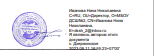 Директор школы: Н.Н. ИвановаСоставитель:Бурцева Ольга Сергеевна Программа разработана на основе программыКондратьевой Екатерины Васильевны, педагог дополнительного образования г. КемеровоУчреждениеМуниципальное бюджетное общеобразовательное учреждение Дзержинская средняя школа №2Юридический  и почтовый  адресe-mail:663700 Красноярский край, Дзержинский район с. Дзержинское ул. Кирова, 148Dssh_2@inbox.ruНаименование ПрограммыПрограмма   «Волшебный мир»Автор программыКондратьева Екатерина Васильевна, педагог дополнительного образования высшей категории.Реализатор программыБурцева Ольга СергеевнаУчитель коррекционного классаНаправленность деятельностиХудожественно-эстетическая Адрес программыДети и подростки 7-11 лет с ОВЗ с признаками легкой органической недостаточности центральной нервной системы (ЦНС), испытывающие трудности в процессе адаптации и социализации.Нормативно-правовые основы программыРаспоряжение Правительства РФ от 24 апреля 2015г. № 729-р «План мероприятий на 2015-2020 годы по реализации Концепции развития дополнительного образования детей» (п.12,17,21).  Федеральный Закон Российской Федерации от 29.12.2012г. № 273 «Об образовании в Российской Федерации».  Приказ Министерства образования и науки Российской Федерации от 29 августа 2013г. № 1008 «Об утверждении порядка организации и осуществления образовательной деятельности по дополнительным общеобразовательным программам». СанПиН 2.4.4.3172 – 14 «Санитарно – эпидемиологические требования к устройству, содержанию и организации режима работы образовательных организаций дополнительного образования детей».Концепции развития дополнительного образования детей от 4 сентября 2014г. № 1726-р.Федеральный Закон Российской Федерации от 01.12.2007г. №309 – ФЗ «Федеральные государственные образовательные стандарты».Методические рекомендации по проектированию дополнительных общеразвивающих программ (сост.: И. Н. Попова, С. С. Славина).Методические рекомендации по разработке и оформлению общеразвивающих программ (сост.: А. В. Павлов, Д. В. Моргун).- Методическими рекомендациями по реализации адаптированных дополнительных общеобразовательных программ, способствующих социально – психологической реабилитации, профессиональному самоопределению детей с ограниченными возможностями здоровья, включая детей инвалидов, с учетом их особых образовательных потребностей.Кол-во часов68Цели программыРазвитие творческих способностей у детей с ОВЗ средствами декоративно-прикладного искусства.Задачи:Обучающие:освоение приёмов и способов работы с различными материалами и инструментами, обеспечивающими изготовление художественных поделок, элементов дизайна;закреплять и расширять знания, полученные на уроках технологии, изобразительного искусства, математики, литературы и т.д., и способствовать их систематизации;выработка умения планировать свою деятельность и предъявлять её результат;знакомить с основами знаний в области композиции, формообразования, декоративно – прикладного искусства;совершенствовать умения и формировать навыки работы нужными инструментами и приспособлениями при обработке различных материалов;приобретение навыков учебно-исследовательской работы.Развивающие:развитие интереса, эмоционально-положительного отношения к художественно-ручному труду, готовности участвовать самому в создании поделок, отвечающих художественным требованиям;развитие образного мышления и творческого воображения, эстетического отношения к природному окружению своего быта;развитие мелкой моторики рук;развитие креативного мышления;развивать умение ориентироваться в проблемных ситуациях;развивать воображение, представление, глазомер, эстетический вкус, чувство меры.Воспитательные:воспитание смекалки, трудолюбия, самостоятельности;воспитание дисциплинированности, аккуратности, бережливости;воспитание целеустремленности, настойчивости в достижении результата;развитие коммуникативных способностей;осуществлять трудовое, политехническое и эстетическое воспитание школьников;добиться максимальной самостоятельности детского творчества.Коррекционные: корректировать нарушения познавательной сферы в процессе работы над художественным образом; корректировать нарушения сенсомоторной координации, мелкой моторики; пространственного мышления посредством изобразительной деятельности;корректировать и развивать эмоционально-волевую сферу, развивать навыки саморегуляции; корректировать нарушения коммуникативной сферы.Срок действия программы1 годОжидаемые результатыЗнать:-осенние и весенние изменения в природе;-правила сбора, засушки и хранения природного материала; -правила изготовления плоскостных и объемных флористических композиций;-основы работы над эскизом; -основы композиции в работе над изделием; -основные правила техники безопасности; -основы цветоведения. Уметь: -грамотно работать с природным материалом и необходимым оборудованием;-изготавливать поделки под контролем педагога и по --предложенному алгоритму на основе предлагаемого образца; -правильно оформлять работу, используя цветовую гамму; -использовать подручные материалы для создания изделий из пластилина;-собирать природный материал без ущерба для природы; -правильно обрабатывать природные материалы;-работать с разными видами бумаги;-планировать работу над изделием;-выполнять объемные композиции.№Наименование разделов и темКоличество часовКоличество часовКоличество часовФормаОценочной деятельности№Наименование разделов и темвсеготеор.прак.ФормаОценочной деятельности1.Плоскостные композиции из семян и засушенных листьев, камней.240,423,61.1.Панно из пластической массы и зерен кофе «Рыбка».20,41,6Практическое задание1.2.Декоративная работа «Цветок» из тыквенных семечек22Практическое задание1.3.Панно «Рябина» из пластилина, засушенных листочков из круп.22Минни выставка1.4.Панно «Чудо-деревья» из пластилина, фасоли и гороха.22Минни выставка1.5.Панно «Павлин» с использованием пластической массы, гороха и пайеток.22Минни выставка1.6.Панно из пластилина, гороха и зерен кофе «Бабочка».22Минни выставка1.7.Панно из пластилина, паеток, гороха «Русалочка».22Минни выставка1.8.Панно «Птичка в гнезде» с использованием  перьев, вермишели, пластилина22Минни выставка1.9.Панно «Ежик» с использованием пластилина, семечек.22Минни выставка1.10.Панно «Верба» с использованием пластилина, гороха и желтых салфеток.22Минни выставка1.11.Панно «Розовый куст» с использованием пластилина, салфеток и гороха.22Минни выставка1.12.Панно «Барашек» с использованием белых салфеток, пластилина, засушенных цветов, круп.22Минни выставка2.Раздел «Дизайнерское оформление»80,47,62.1.Декоративное панно из семян и зерен.20,41,6Минни выставка2.2.Цветочная полянка.22Минни выставка2.3.Изготовление зимних композиций с использованием ваты, бисера, пайеток, бусин, пуговиц, ниток.22Минни выставка2.4.Сова из засушенных листьев22Минни выставка3.Раздел «Праздничное оформление»80,47,63.1.Рождественская открытка.20,41,6Минни выставка3.2.Изготовление снеговика.22Минни выставка3.3.«День Святого Валентина». Флористическое сердце.22Минни выставка3.4.8 марта. Флористическая восьмерка.22Минни выставка4.Объемно-пространственные работы40,83,24.1.Фото рамка (из ДВП). Декорирование с помощью нитей, семян, травы. Эскизы.40,83,2Практическое задание5.В царстве цветов22225.1.Изготовление розы из гофрированной бумаги.44Минни выставка5.2.Изготовление цветов из фоамирана.44Минни выставка5.3.Изготовление цветов из салфеток.44Минни выставка5.4.Изготовление поздравительной открытки к 8 марта.44Минни выставка5.5.Изготовление подснежника.44Минни выставка5.6.Пасхальное яйцо из пластилина и гороха.22Минни выставка6.Подведение итогов.Выставка детского творчества.226.1.Итоговое занятие22Устный опросИТОГО:68468Раздел, темаСодержание занятийПлоскостные композиции из семян и засушенных листьев, камней.Панно из пластической массы и зерен кофе «Рыбка».Теоретическая часть:Декоративное, тематическое панно.Знакомство с плоскостным коллажем Ф. Раффела. Технология выполнения плоскостного коллажа.Практическая часть:Скатать из пластилина шарики. Надавливая, прикрепить их рыбке на спинку. Сверху на шарики прикрепить зернышки кофе. Рамку украсить шариками из пластилина и шлифованным горохом.Материалы: пластилин, зерна кофе, горох шлифованный.Формы организации учебной деятельности: практическая индивидуальная работа под контролем педагога.Метод контроля: собеседование, наблюдение, оценивание.Формы, методы и приёмы: словесный, показ образцов, показ трудовых приемов педагогом, практическая работа с помощью педагога.Дидактический материал: образцы работ, фото, иллюстрации.Декоративная работа «Цветок» из тыквенных семечекПрактическая часть:Скатать из пластилина шарики. Надавливая, прикрепить их на серединку цветка. Лепестки цветка выполнить из тыквенных семечек. Листья цветка выполнить из засушенных листочков. Рамку украсить шариками из пластилина и паетками. Из пластилина изготовить бабочку. Украсить ее арбузными семечками. Материалы: пластилин, тыквенные семечки, арбузные семечки, горох, паетки.Формы организации учебной деятельности: практическая индивидуальная работа под контролем педагога.Метод контроля: собеседование, наблюдение, оценивание.Формы, методы и приёмы: словесный, показ образцов, показ трудовых приемов педагогом, практическая работа с помощью педагога.Дидактический материал: образцы работ, фото, иллюстрации.Панно «Рябина» из пластилина, засушенных листочков из круп.Практическая часть:Скатать шарики из красного и оранжевого пластилина. Надавливая, прикрепить их на веточки там, где у рябинки должны быть ягоды. На кончики ягодки добавить маленькие черные точки из пластилина. Рамку украсить любыми природными материалами.Материалы: пластилин, горох, пшено, паетки красного цвета.Формы организации учебной деятельности: практическая индивидуальная работа под контролем педагога.Метод контроля: собеседование, наблюдение, оценивание.Формы, методы и приёмы: словесный, показ образцов, показ трудовых приемов педагогом, практическая работа с помощью педагога.Дидактический материал: образцы работ, фото, иллюстрации.Панно «Чудо-деревья» из пластилина, фасоли и гороха.Практическая часть:Скатать из пластилина разноцветные жгутики. Свернуть их в колечки. Надавливая, прикрепить их на силуэт дерева. Заполнить колечками все пространство.Нарисовать пластилином кору дерева и украсить сверху арбузными семечками. Из пластилина изготовить гнездышко и птичку. Скатать колбаску из пластилина и прикрепить ее под дерево. Нанести на рамку клей и посыпать ее гречкой. Материалы: пластилин, арбузные семечки, гречневая крупа, клей пва.Формы организации учебной деятельности: практическая индивидуальная работа под контролем педагога.Метод контроля: собеседование, наблюдение, оценивание.Формы, методы и приёмы: словесный, показ образцов, показ трудовых приемов педагогом, практическая работа с помощью педагога.Дидактический материал: образцы работ, фото, иллюстрации.Панно «Павлин» с использованием пластической массы, гороха и пайеток.Практическая часть:С помощью предложенных материалов воспитанник украшает панно: декорирует крылышки павлина, грудку. Рамочку украшает пластилином и паетками. Материалы: пластилин, горох, арбузные семечки, паетки, засушенные дольки лимона, перышки, зернышки кофе.Формы организации учебной деятельности: практическая индивидуальная работа под контролем педагога.Метод контроля: собеседование, наблюдение, оценивание.Формы, методы и приёмы: словесный, показ образцов, показ трудовых приемов педагогом, практическая работа с помощью педагога.Дидактический материал: образцы работ, фото, иллюстрации.Панно из пластилина, гороха и зерен кофе «Бабочка».Практическая часть:С помощью предложенных материалов воспитанник украшает панно: декорирует крылышки бабочки. Рамочку украшает пластилином и паетками, зернами кофе. Материалы: пластилин, горох, арбузные семечки, паетки, засушенные дольки лимона, тыквенные семечки, зернышки кофе.Формы организации учебной деятельности: практическая индивидуальная работа под контролем педагога.Метод контроля: собеседование, наблюдение, оценивание.Формы, методы и приёмы: словесный, показ образцов, показ трудовых приемов педагогом, практическая работа с помощью педагога.Дидактический материал: образцы работ, фото, иллюстрации.Панно из пластилина, паеток, гороха «Русалочка».Практическая часть:С помощью предложенных материалов воспитанник украшает панно: декорирует туловище и хвост русалочки паетками. Рамочку украшает пластилином и зернышками гороха, зернами кофе. Волосы изготавливаем с помощью шерстяных ниток.Материалы: пластилин, горох, арбузные семечки, паетки, тыквенные семечки, зернышки кофе.Формы организации учебной деятельности: практическая индивидуальная работа под контролем педагога.Метод контроля: собеседование, наблюдение, оценивание.Формы, методы и приёмы: словесный, показ образцов, показ трудовых приемов педагогом, практическая работа с помощью педагога.Дидактический материал: образцы работ, фото, иллюстрации.Панно «Птичка в гнезде» с использованием  перьев, вермишели, пластилинаПрактическая часть:С помощью предложенных материалов воспитанник украшает панно. Гнездышко украшается пластилином и вермишелью.Хвостик украшается перышками. Крона дерева украшается засушенными листьями. Материалы: пластилин, вермишель, лапша, горох, зерна кофе, засушенные листья.Формы организации учебной деятельности: практическая индивидуальная работа под контролем педагога.Метод контроля: собеседование, наблюдение, оценивание.Формы, методы и приёмы: словесный, показ образцов, показ трудовых приемов педагогом, практическая работа с помощью педагога.Дидактический материал: образцы работ, фото, иллюстрации.Панно «Ежик» с использованием пластилина, семечек.Практическая часть:С помощью предложенных материалов воспитанник украшает панно: иголки ребенок изготавливает из пластилина и семечек. С помощью пластилина и пайеток декорируется рамка. Материалы: горох, пластилин, семечки, пайетки, салфетки зеленого цвета, засушенные листья и цветы.Формы организации учебной деятельности: практическая индивидуальная работа под контролем педагога. Метод контроля: собеседование, наблюдение, оценивание.Формы, методы и приёмы: словесный, показ образцов, показ трудовых приемов педагогом, практическая работа с помощью педагога.Дидактический материал: образцы работ, фото, иллюстрации.Панно «Верба» с использованием пластилина, гороха и желтых салфеток.Практическая часть:С помощью предложенных материалов воспитанник украшает панно: намазывает клеем места, где будет приклеиваться пушинка. Воспитанник формирует шарики и приклеевает их на смазанные клеем места, рамку украшает горохом.Материалы: горох, пластилин, салфети белого цвета.Метод контроля: собеседование, наблюдение, оценивание.Формы, методы и приёмы: словесный, показ образцов, показ трудовых приемов педагогом, практическая работа с помощью педагога.Дидактический материал: образцы работ, фото, иллюстрации.Панно «Розовый куст» с использованием пластилина, салфеток и гороха.Практическая часть:С помощью предложенных материалов воспитанник украшает панно: серединку цветка выполнить из пластилина и гороха. Лепестки изготовить из пластилина. Сложить гармошкой гофрированную бумагу, нарисовать и вырезать листочки. Приклеить листочки на куст.Материалы: салфетки, , засушенные листья и цветы, горох, клей, пластилин.Формы организации учебной деятельности: практическая индивидуальная работа под контролем педагога.Метод контроля: собеседование, наблюдение, оценивание.Формы, методы и приёмы: словесный, показ образцов, показ трудовых приемов педагогом, практическая работа с помощью педагога.Дидактический материал: образцы работ, фото, иллюстрации.Панно «Барашек» с использованием белых салфеток, пластилина, засушенных цветов, круп.Практическая часть:С помощью предложенных материалов воспитанник украшает панно: Иголки ребенок изготавливает из пластилина и семечек. С помощью пластилина и паеток декорируется рамка.Материалы: горох, пластилин, семечки,паетки, салфети зеленого цвета, засушенные листья и цветы.Формы организации учебной деятельности: практическая индивидуальная работа под контролем педагога.Метод контроля: собеседование, наблюдение, оценивание.Раздел «Дизайнерское оформление»Декоративное панно из семян и зеренТеоретическая часть: Основные понятия «Дизайнерское оформление».Практическая часть:С помощью предложенных материалов воспитанник выполняет панно в круге..Материалы: горох, пластилин, семечки, паетки, засушенные листья и цветы.Формы организации учебной деятельности: практическая индивидуальная работа под контролем педагога.Метод контроля: собеседование, наблюдение, оценивание.Формы, методы и приёмы: словесный, показ образцов, показ трудовых приемов педагогом, практическая работа с помощью педагога.Дидактический материал: образцы работ, фото, иллюстрации.Цветочная полянка.Беседа с детьми о цветах, рассматривание иллюстраций, подбор крупы или семечек для аппликаций.Практическая часть:Сказочные цветы (выкладывание на картоне крупы или семечек формы в виде цветов). Материалы: картон белого цвета, размер: половина А4, разнообразная крупа, семечки. Беседа с детьми о том, какие лучше подобрать семечки или крупу для аппликации.Формы организации учебной деятельности: практическая индивидуальная работа под контролем педагога.Метод контроля: собеседование, наблюдение, оценивание.Формы, методы и приёмы: словесный, показ образцов, показ трудовых приемов педагогом, практическая работа с помощью педагога.Дидактический материал: образцы работ, фото, иллюстрации.Изготовление зимних композиций с использованием ваты, бисера, пайеток, бусин, пуговиц, ниток.Беседа с детьми о зимнем, сказочном, волшебном лесе, какие сказочные животные там обитают. Рассматривание иллюстраций, выбор материала для аппликаций. Материалы: картон А4 любого цвета, засушенные листья, вата, бисер, паетки, бусины, пуговицы, нитки, мех для изготовления какого-либо животного (по желанию ребёнка).Формы организации учебной деятельности: практическая индивидуальная работа под контролем педагога.Метод контроля: собеседование, наблюдение, оценивание.Формы, методы и приёмы: словесный, показ образцов, показ трудовых приемов педагогом, практическая работа с помощью педагога.Дидактический материал: образцы работ, фото, иллюстрации.Сова из засушенных листьев.Практическая часть:С помощью засушенных листьев учащиеся изготавливают сову на ватмане.Материалы: засушенные листья.Формы организации учебной деятельности: практическая индивидуальная работа под контролем педагога.Метод контроля: собеседование, наблюдение, оценивание.Формы, методы и приёмы: словесный, показ образцов, показ трудовых приемов педагогом, практическая работа с помощью педагога.Дидактический материал: образцы работ, фото, иллюстрации.Раздел «Праздничное оформление»Рождественская открытка.Теоретическая часть:История и традиции украшения новогодних и рождественских праздников в России и Европе. Истоки праздников: «День Святого Валентина», «8 Марта», «День защитника Отечества». История праздника Пасхи и пасхальной символики.Практическая часть:С помощью предложенных материалов воспитанник изготавливает открытку..Материалы: картон А 4 любого цвета, засушенные листья, ватные диски, бисер, паетки, пластилин, пуговицы, декоративный скотч.Формы организации учебной деятельности: практическая индивидуальная работа под контролем педагога.Метод контроля: собеседование, наблюдение, оценивание.Формы, методы и приёмы: словесный, показ образцов, показ трудовых приемов педагогом, практическая работа с помощью педагога.Дидактический материал: образцы работ, фото, иллюстрации.Изготовление снеговика.Материалы: картон А4 любого цвета, засушенные листья, вата, бисер, пайетки, бусины, пуговицы, нитки.Формы организации учебной деятельности: практическая индивидуальная работа под контролем педагога.Метод контроля: собеседование, наблюдение, оценивание.Формы, методы и приёмы: словесный, показ образцов, показ трудовых приемов педагогом, практическая работа с помощью педагога.Дидактический материал: образцы работ, фото, иллюстрации.«День Святого Валентина». Флористическое сердце.Беседа с детьми о празднике, о своих родных и друзьях, рассматривание иллюстраций, подбор материала для аппликации.Практическая часть:Начало работы детей над открыткой.Материалы::вырезанное сердце из красного или розового картона, сухоцветы, бисер, пайетки, бусины, пуговицы, нитки, мелкие ракушки, пластилин, клей-карандаш.Формы организации учебной деятельности: практическая индивидуальная работа под контролем педагога.Метод контроля: собеседование, наблюдение, оценивание.Формы, методы и приёмы: словесный, показ образцов, показ трудовых приемов педагогом, практическая работа с помощью педагога.Дидактический материал: образцы работ, фото, иллюстрации.8 марта. Флористическая восьмерка.Практическая часть:Рассказ об истории праздника. Украшение восьмерки пластилином и крупами.Формы организации учебной деятельности: практическая индивидуальная работа под контролем педагога.Метод контроля: собеседование, наблюдение, оценивание.Формы, методы и приёмы: словесный, показ образцов, показ трудовых приемов педагогом, практическая работа с помощью педагога.Дидактический материал: образцы работ, фото, иллюстрации.Объемно-пространственные работыФото рамка (из ДВП). Декорирование с помощью нитей, семян, травы. Эскизы.Теоретическая часть:Технология выполнения декоративного панно в технике «гобелен» из листьев рогоза, трав, цветов. Практическая часть:Показ готового образца. Декорирование с помощью нитей, семян, травы.Формы организации учебной деятельности: практическая индивидуальная работа под контролем педагога.Метод контроля: собеседование, наблюдение, оценивание.Формы, методы и приёмы: словесный, показ образцов, показ трудовых приемов педагогом, практическая работа с помощью педагога.Дидактический материал: образцы работ, фото, иллюстрации.В царстве цветовИзготовление розы из гофрированной бумаги.Практическая часть:Рассказ об истории розы. Вырезание лепестков розы и ее сборка. Показ образца розы. Материалы: гофрированная бумага, клей-карандаш, проволока.Формы организации учебной деятельности: практическая индивидуальная работа под контролем педагога.Метод контроля: собеседование, наблюдение, оценивание.Формы, методы и приёмы: словесный, показ образцов, показ трудовых приемов педагогом, практическая работа с помощью педагога.Дидактический материал: образцы работ, фото, иллюстрации.Изготовление одуванчиков из фоамирана.Практическая часть:Рассказ о свойствах фоамирана.. Показ образца. Изготовление цветка.Материалы: фоамиран желтого цвета картон, клей.Формы организации учебной деятельности: практическая индивидуальная работа под контролем педагога.Метод контроля: собеседование, наблюдение, оценивание.Формы, методы и приёмы: словесный, показ образцов, показ трудовых приемов педагогом, практическая работа с помощью педагога.Дидактический материал: образцы работ, фото, иллюстрации.Изготовление цветов из салфеток.Практическая часть:Познавательная   беседа: «Разнообразные возможности работы с салфетками.Показ готового образца. Подготовка деталей по шаблонам под руководством педагога.Материалы: цветы из салфеток.Формы организации учебной деятельности: практическая индивидуальная работа под контролем педагога.Метод контроля: собеседование, наблюдение, оценивание.Формы, методы и приёмы: словесный, показ образцов, показ трудовых приемов педагогом, практическая работа с помощью педагога.Дидактический материал: образцы работ, фото, иллюстрации.Изготовление поздравительной открытки к 8 марта.Практическая часть:Рассказ об истории праздника. Показ готового образца.Подготовка деталей по шаблонам под руководством педагога.Материалы:картон цветной, салфетки, горох, пластилин.Формы организации учебной деятельности: практическая индивидуальная работа под контролем педагога.Метод контроля: собеседование, наблюдение, оценивание.Формы, методы и приёмы: словесный, показ образцов, показ трудовых приемов педагогом, практическая работа с помощью педагога.Дидактический материал: образцы работ, фото, иллюстрации.Изготовление подснежника.Практическая часть:Изготовление композиции из гофрированной бумаги «Подснежники».Материалы: гофрированная бумага, проволока.Формы организации учебной деятельности: практическая индивидуальная работа под контролем педагога.Метод контроля: собеседование, наблюдение, оценивание.Формы, методы и приёмы: словесный, показ образцов, показ трудовых приемов педагогом, практическая работа с помощью педагога.Дидактический материал: образцы работ, фото, иллюстрации.Цветочная поляна.Практическая часть:Изготовление цветов в круге из пластилина. Декорирование композиции крупами.Материалы: гофрированная бумага, проволока.Формы организации учебной деятельности: практическая индивидуальная работа под контролем педагога.Метод контроля: собеседование, наблюдение, оценивание.Формы, методы и приёмы: словесный, показ образцов, показ трудовых приемов педагогом, практическая работа с помощью педагога.Дидактический материал: образцы работ, фото, иллюстрации.Итоговое занятие. Выставка детского творчества.Подведение итогов реализации дополнительной общеразвивающей программы проходит в форме устного опроса, готовится итоговая выставка лучших работ воспитанников, сделанных за год.Аукцион вопросов и ответов.Методы контроля: тестирование.Форма контроля:  Конкурс ребусов№разделанеделяДата проведения занятия(месяц / число)Название раздела, темыКоличество часовКоличество часовКоличество часовФорма организации занятийФорма контроляМесто проведения занятия(время проведения занятия)Название и вид учебного материала для дистанционного обученияСсылки на интернет ресурсы№разделанеделяДата проведения занятия(месяц / число)Название раздела, темывсеготеориипрактикиФорма организации занятийФорма контроляМесто проведения занятия(время проведения занятия)Название и вид учебного материала для дистанционного обученияСсылки на интернет ресурсыПлоскостные композиции из семян и засушенных листьев, камней.240,423,6сентябрьПанно из пластической массы и зерен кофе «Рыбка».20,41,6Беседа, показ, практикаВыставка готовых изделийЦДТВидео мастер-классНа тему «Рыбка из пластилина и зерен кофе»https://www.youtube.com/watch?v=BSCbvYO1-tQhttps://yandex.ru/video/preview/?filmId=6802427667507151266&text=Панно+«Чудо-деревья»+из+пластилина%2C+фасоли+и+гороха.сентябрьДекоративная работа «Цветок» из тыквенных семечек22Беседа, показ, практикаВыставка готовых изделийЦДТВидео мастер-класс«Цветы из тыквенных семечек».https://yandex.ru/video/preview/?filmId=6332678952250006572&parent-reqid=1591587179159261-878183791976638932000318-prestable-app-host-sas-web-yp-67&path=wizard&text=цветок+из+тыквенных+семечек+своими+рукамисентябрьПанно «Рябина» из пластилина, засушенных листочков из круп.22Беседа, показ, практикаВыставка готовых изделийЦДТВидео мастер-класс«Панно «Рябина» из пластилина, засушенных листочков и круп».https://yandex.ru/video/preview/?filmId=14771590307454325213&text=Панно+«Рябина»+из+пластилина%2C+засушенных+листочков+из+круп.октябрьПанно «Чудо-деревья» из пластилина, фасоли и гороха.22Беседа, показ, практикаВыставка готовых изделийЦДТВидео мастер-класс«Чудо-дерево из пластилина».https://yandex.ru/video/preview/?filmId=13755031223356365370&reqid=1591587351692495-896616411545110714000109-sas1-8932&text=Панно+«Чудо-деревья»+из+пластилинаоктябрьПанно «Павлин» с использованием пластической массы, гороха и пайеток.22Беседа, показ, практикаВыставка готовых изделийЦДТВидео мастер-класс«Павлин с использованием пластилина и круп».https://yandex.ru/video/preview/?filmId=18104392600711731408&text=«Павлин»+с+использованием+пластилинаоктябрьПанно из пластилина, гороха и зерен кофе «Бабочка».22Беседа, показ, практикаВыставка готовых изделийЦДТВидео мастер-класс«Панно из пластилина, гороха и зерен кофе «Бабочка».https://yandex.ru/video/preview/?filmId=2851356112636689772&text=Панно+из+пластилина%2C+гороха+и+зерен+кофе+«Бабочка».&where=allоктябрьПанно из пластилина, паеток, гороха «Русалочка».22Беседа, показ, практикаВыставка готовых изделийЦДТВидео мастер-класс«Панно из пластилина, паеток, гороха «Русалочка».»https://yandex.ru/video/preview/?filmId=5306080457912739500&text=Панно+из+пластилина%2C+паеток%2C+гороха+«Русалочка».ноябрьПанно «Птичка в гнезде» с использованием  перьев, вермишели, пластилина22Беседа, показ, практикаВыставка готовых изделийЦДТВидео мастер-класс«Панно «Птичка в гнезде» с использованием  перьев, вермишели, пластилина»https://yandex.ru/video/preview/?filmId=844473414629848552&text=Панно+«Птичка+в+гнезде»+с+использованием++перьев%2C+вермишели%2C+пластилинаноябрьПанно «Ежик» с использованием пластилина, семечек.22Беседа, показ, практикаВыставка готовых изделийЦДТВидео мастер-класс«Панно «Птичка в гнезде» с использованием  перьев, вермишели, пластилина»https://go.mail.ru/search_video?q=ежик+из+семечек+мастер-класс&rf=0001&fm=1&d=606912064436980661&sig=8c1d693c6d&s=youtubeноябрьПанно «Верба» с использованием пластилина, гороха и желтых салфеток.22Беседа, показ, практикаВыставка готовых изделийЦДТВидео мастер-класс«Панно «Верба» с использованием пластилина, гороха и желтых салфеток.»https://go.mail.ru/search_video?fm=1&rf=0001&q=верба+аппликация++мастер-класс&d=8203801029086846214&sig=03aeed6568&s=одноклассникиноябрьПанно «Розовый куст» с использованием пластилина, салфеток и гороха.22Беседа, показ, практикаВыставка готовых изделийЦДТВидео мастер-класс«Панно «Розовый куст» с использованием пластилина, салфеток и гороха»https://go.mail.ru/search_video?src=go&fm=1&rf=0001&sbmt=1592494516068&q=мастер-класс+розовый+куст+из+салфеток&d=3472877851026759434&sig=e9a0291056&s=youtubeдекабрьПанно «Барашек» с использованием белых салфеток, пластилина, засушенных цветов, круп.22Беседа, показ, практикаВыставка готовых изделийЦДТВидео мастер-класс«Панно из пластилина и круп «Бабочка»»https://yandex.ru/video/preview/?filmId=5091242396366075441&p=1&parent-reqid=1592494596655613-853158753610521124600323-production-app-host-vla-web-yp-82&path=wizard&text=мастер+класс+барашек+из+салфетокРаздел «Дизайнерское оформление»80,47,6декабрьДекоративное панно из семян и зерен22Беседа, показ, практикаВыставка готовых изделийЦДТВидео мастер-класс«Декоративное панно из семян и зерен»https://yandex.ru/video/preview/?filmId=8597505954471449769&text=декоративное+панно+из+семян+и+зерендекабрьЦветочная полянка22Беседа, показ, практикаВыставка готовых изделийЦДТВидео мастер-класс«Цветочная полянка»декабрьИзготовление зимних композиций с использованием ваты, бисера, пайеток, бусин, пуговиц, ниток.22Беседа, показ, практикаВыставка готовых изделийЦДТВидео мастер-класс«Подснежник из гофрированной бумаги»https://yandex.ru/video/preview/?filmId=7891079535621157626&text=подснежники+из+гофрированной+бумагиянварьСова из засушенных листьев22Беседа, показ, практикаВыставка готовых изделийЦДТВидео мастер-класс«Одуванчик из фоамирана»Персональный сайт педагоговhttps://nsportal.ru/shkola/dopolnitelnoe-obrazovanie/library/2020/04/04/master-klass-na-temu-oduvanchiki-iz-foamiranaПраздничное оформление80,47,6январьРождественская открытка.20,41,6Беседа, показ, практикаОпрос,выставка готовых изделийЦДТВидео-мастер-класс «Изготовление зимних композиций с использованием ваты, бисера, пайеток, пуговиц, ниток.https://www.youtube.com/watch?v=sMH_ZVXjBdQ&feature=emb_rel_errhttps://www.youtube.com/watch?v=dqHxPYy8QLkянварьИзготовление снеговика.22Беседа, показ, практикаВыставка готовых изделийЦДТВидео мастер-класс «Рождественская открытка с использованием природного материала»Видео мастер-классhttps://www.youtube.com/watch?v=RRRg4BarcNk&feature=em-share_video_userянварь«День Святого Валентина». Флористическое сердце.22Беседа, показ, практикаВыставка готовых изделийЦДТВидео мастер-класс«День Святого Валентина». Флористическое сердце.https://yandex.ru/video/preview/?filmId=1694684678053179509&text=валентинка+из+бумагифевраль8 марта. Флористическая восьмерка.22Беседа, показ, практикаВыставка готовых изделийЦДТВидео мастер-класс«8 марта. Флористическая восьмерка»Видео мастер-классhttps://yandex.ru/video/preview/?filmId=11324139750426261641&from=tabbar&reqid=1591114702439977-922411466532381425900114-sas1-6113&suggest_reqid=845870340159020462947425841993688&text=мастер-классы+по+изготовлению+8+к+восьмому+мартаОбъемно-пространственные работы40,83,2февральФото рамка (из ДВП). Декорирование с помощью нитей, семян, травы. Эскизы.22Беседа, показ, практикаВыставка готовых изделийЦДТВидео мастер-класс«Фото рамка (из ДВП). Декорирование с помощью нитей, семян, травы. Эскизы.»https://yandex.ru/video/preview/?filmId=13045019410083250732&text=Фото+рамка+%28из+ДВП%29.+Декорирование+с+помощью+нитей%2C+семян%2C+травы.+Эскизы.февральФото рамка (из ДВП). Декорирование с помощью нитей, семян, травы. Эскизы.22Беседа, показ, практикаВыставка готовых изделийЦДТВидео мастер-класс«Фото рамка (из ДВП). Декорирование с помощью нитей, семян, травы. Эскизы.»https://yandex.ru/video/preview/?filmId=13045019410083250732&text=Фото+рамка+%28из+ДВП%29.+Декорирование+с+помощью+нитей%2C+семян%2C+травы.+Эскизы.В царстве цветов2424февральИзготовление розы из гофрированной бумаги.22Беседа, показ, практикаВыставка готовых изделийЦДТВидео мастер-класс«Изготовление розы из гофрированной бумаги»https://nsportal.ru/sites/default/files/2020/04/04/izgotovlenie_rozy.docxмартИзготовление розы из гофрированной бумаги.22Беседа, показ, практикаВыставка готовых изделийЦДТВидео мастер-класс«Изготовление розы из гофрированной бумаги»https://nsportal.ru/sites/default/files/2020/04/04/izgotovlenie_rozy.docxмартИзготовление одуванчиков из фоамирана.22Беседа, показ, практикаВыставка готовых изделийЦДТВидео мастер-класс«Изготовление одуванчиков из фоамирана»https://yandex.ru/video/preview/?filmId=270099517331243607&text=одуванчик+из+фоамиранамартИзготовление одуванчиков из фоамирана.22Беседа, показ, практикаВыставка готовых изделийЦДТВидео мастер-класс«Изготовление одуванчиков из фоамирана»https://yandex.ru/video/preview/?filmId=270099517331243607&text=одуванчик+из+фоамиранамартИзготовление цветов из салфеток.22Беседа, показ, практикаВыставка готовых изделийЦДТВидео мастер-класс«Изготовление цветов из салфеток»https://yandex.ru/video/preview/?filmId=7076471247663933208&text=изготовление+цветов+из+салфетокапрельИзготовление цветов из салфеток.22Беседа, показ, практикаВыставка готовых изделийЦДТВидео мастер-класс«Изготовление цветов из салфеток»https://yandex.ru/video/preview/?filmId=7076471247663933208&text=изготовление+цветов+из+салфетокапрельИзготовление поздравительной открытки к 8 марта.22Беседа, показ, практикаВыставка готовых изделийЦДТВидео мастер-класс«Изготовление поздравительной открытки к 8 марта»https://yandex.ru/video/preview/?filmId=6923259242743082976&p=1&text=изготовление+открытки+к+8+марта+в+начальной+школе+с+шаблонамиапрельИзготовление поздравительной открытки к 8 марта.22Беседа, показ, практикаВыставка готовых изделийЦДТВидео мастер-класс«Изготовление поздравительной открытки к 8 марта»https://yandex.ru/video/preview/?filmId=6923259242743082976&p=1&text=изготовление+открытки+к+8+марта+в+начальной+школе+с+шаблонамиапрельИзготовление фантазийных цветов.22Беседа, показ, практикаВыставка готовых изделийЦДТВидео мастер-класс«Изготовление фантазийных цветов»Персональный сайт педагоговhttps://nsportal.ru/shkola/dopolnitelnoe-obrazovanie/library/2020/04/04/master-klass-fantaziynye-tsvetyмайИзготовление фантазийных цветов.22Беседа, показ, практикаВыставка готовых изделийЦДТВидео мастер-класс«Изготовление фантазийных цветов»Персональный сайт педагоговhttps://nsportal.ru/shkola/dopolnitelnoe-obrazovanie/library/2020/04/04/master-klass-fantaziynye-tsvetyмайЦветочная поляна.22Беседа, показ, практикаВыставка готовых изделийЦДТВидео мастер-класс«Цветочная поляна»https://yandex.ru/video/preview/?filmId=16136598722448284913&reqid=1592497613462097-1280795756902347627000128-vla1-1643&suggest_reqid=98539420159249030576248567948783&text=цветочная+поляна+мастер-классмайЦветочная поляна.22Беседа, показ, практикаВыставка готовых изделийЦДТВидео мастер-класс«Цветочная поляна»https://yandex.ru/video/preview/?filmId=16136598722448284913&reqid=1592497613462097-1280795756902347627000128-vla1-1643&suggest_reqid=98539420159249030576248567948783&text=цветочная+поляна+мастер-классИтоговое занятие. Выставка детского творчества.22майИтоговое занятие. Оформление выставочных работ.22Беседа, показ, практикаВыставка готовых изделийЦДТИТОГО:302,827,2№СодержаниеСсылки на интернет ресурсы1Вводный инструктаж по технике безопасности.Персональный сайт педагогаhttps://nsportal.ru/shkola/dopolnitelnoe-obrazovanie/library/2020/06/02/instruktazhi-po-tehnike-bezopasnosti2Видео мастер-классНа тему «Рыбка из пластилина и зерен кофе»https://www.youtube.com/watch?v=BSCbvYO1-tQhttps://yandex.ru/video/preview/?filmId=6802427667507151266&text=Панно+«Чудо-деревья»+из+пластилина%2C+фасоли+и+гороха.3Видео мастер-класс«Цветы из тыквенных семечек».https://yandex.ru/video/preview/?filmId=6332678952250006572&parent-reqid=1591587179159261-878183791976638932000318-prestable-app-host-sas-web-yp-67&path=wizard&text=цветок+из+тыквенных+семечек+своими+руками4Видео мастер-класс«Панно «Рябина» из пластилина, засушенных листочков и круп».https://yandex.ru/video/preview/?filmId=14771590307454325213&text=Панно+«Рябина»+из+пластилина%2C+засушенных+листочков+из+круп.5Видео мастер-класс«Чудо-дерево из пластилина».https://yandex.ru/video/preview/?filmId=13755031223356365370&reqid=1591587351692495-896616411545110714000109-sas1-8932&text=Панно+«Чудо-деревья»+из+пластилина6Видео мастер-класс«Павлин с использованием пластилина и круп».https://yandex.ru/video/preview/?filmId=18104392600711731408&text=«Павлин»+с+использованием+пластилина7Видео мастер-класс«Панно из пластилина, гороха и зерен кофе «Бабочка».https://yandex.ru/video/preview/?filmId=2851356112636689772&text=Панно+из+пластилина%2C+гороха+и+зерен+кофе+«Бабочка».&where=all8Видео мастер-класс«Панно из пластилина, паеток, гороха «Русалочка».»https://yandex.ru/video/preview/?filmId=5306080457912739500&text=Панно+из+пластилина%2C+паеток%2C+гороха+«Русалочка».9Видео мастер-класс«Панно «Птичка в гнезде» с использованием  перьев, вермишели, пластилина»https://yandex.ru/video/preview/?filmId=844473414629848552&text=Панно+«Птичка+в+гнезде»+с+использованием++перьев%2C+вермишели%2C+пластилина10Видео мастер-класс«Панно «Птичка в гнезде» с использованием  перьев, вермишели, пластилина»https://go.mail.ru/search_video?q=ежик+из+семечек+мастер-класс&rf=0001&fm=1&d=606912064436980661&sig=8c1d693c6d&s=youtube11Видео мастер-класс«Панно «Верба» с использованием пластилина, гороха и желтых салфеток.»https://go.mail.ru/search_video?fm=1&rf=0001&q=верба+аппликация++мастер-класс&d=8203801029086846214&sig=03aeed6568&s=одноклассники12Видео мастер-класс«Панно «Розовый куст» с использованием пластилина, салфеток и гороха»https://go.mail.ru/search_video?src=go&fm=1&rf=0001&sbmt=1592494516068&q=мастер-класс+розовый+куст+из+салфеток&d=3472877851026759434&sig=e9a0291056&s=youtube13Видео мастер-класс«Панно из пластилина и круп «Бабочка»»https://yandex.ru/video/preview/?filmId=5091242396366075441&p=1&parent-reqid=1592494596655613-853158753610521124600323-production-app-host-vla-web-yp-82&path=wizard&text=мастер+класс+барашек+из+салфеток14Видео мастер-класс«Декоративное панно из семян и зерен»https://yandex.ru/video/preview/?filmId=8597505954471449769&text=декоративное+панно+из+семян+и+зерен15Видео мастер-класс«Цветочная полянка»https://yandex.ru/video/preview/?filmId=8597505954471449769&text=декоративное+панно+из+семян+и+зерен16Видео мастер-класс«Подснежник из гофрированной бумаги»https://yandex.ru/video/preview/?filmId=7891079535621157626&text=подснежники+из+гофрированной+бумаги17Видео мастер-класс«Одуванчик из фоамирана»Персональный сайт педагоговhttps://nsportal.ru/shkola/dopolnitelnoe-obrazovanie/library/2020/04/04/master-klass-na-temu-oduvanchiki-iz-foamirana18Видео-мастер-класс «Изготовление зимних композиций с использованием ваты, бисера, пайеток, пуговиц, ниток.https://www.youtube.com/watch?v=sMH_ZVXjBdQ&feature=emb_rel_errhttps://www.youtube.com/watch?v=dqHxPYy8QLk19Видео мастер-класс «Рождественская открытка с использованием природного материала»https://www.youtube.com/watch?v=RRRg4BarcNk&feature=em-share_video_user20Видео мастер-класс«День Святого Валентина». Флористическое сердце.https://yandex.ru/video/preview/?filmId=1694684678053179509&text=валентинка+из+бумаги21Видео мастер-класс«8 марта. Флористическая восьмерка»https://yandex.ru/video/preview/?filmId=11324139750426261641&from=tabbar&reqid=1591114702439977-922411466532381425900114-sas1-6113&suggest_reqid=845870340159020462947425841993688&text=мастер-классы+по+изготовлению+8+к+восьмому+марта22Видео мастер-класс«Фото рамка (из ДВП). Декорирование с помощью нитей, семян, травы. Эскизы.»https://yandex.ru/video/preview/?filmId=13045019410083250732&text=Фото+рамка+%28из+ДВП%29.+Декорирование+с+помощью+нитей%2C+семян%2C+травы.+Эскизы.23Видео мастер-класс«Фото рамка (из ДВП). Декорирование с помощью нитей, семян, травы. Эскизы.»https://yandex.ru/video/preview/?filmId=13045019410083250732&text=Фото+рамка+%28из+ДВП%29.+Декорирование+с+помощью+нитей%2C+семян%2C+травы.+Эскизы.24Видео мастер-класс«Изготовление розы из гофрированной бумаги»https://nsportal.ru/sites/default/files/2020/04/04/izgotovlenie_rozy.docx25Видео мастер-класс«Изготовление розы из гофрированной бумаги»https://nsportal.ru/sites/default/files/2020/04/04/izgotovlenie_rozy.docx26Видео мастер-класс«Изготовление одуванчиков из фоамирана»https://yandex.ru/video/preview/?filmId=270099517331243607&text=одуванчик+из+фоамирана27Видео мастер-класс«Изготовление одуванчиков из фоамирана»https://yandex.ru/video/preview/?filmId=270099517331243607&text=одуванчик+из+фоамирана28Видео мастер-класс«Изготовление цветов из салфеток»https://yandex.ru/video/preview/?filmId=7076471247663933208&text=изготовление+цветов+из+салфеток29Видео мастер-класс«Изготовление поздравительной открытки к 8 марта»https://yandex.ru/video/preview/?filmId=6923259242743082976&p=1&text=изготовление+открытки+к+8+марта+в+начальной+школе+с+шаблонами30Видео мастер-класс«Изготовление фантазийных цветов»Персональный сайт педагоговhttps://nsportal.ru/shkola/dopolnitelnoe-obrazovanie/library/2020/04/04/master-klass-fantaziynye-tsvety31Видео мастер-класс«Цветочная поляна»https://yandex.ru/video/preview/?filmId=16136598722448284913&reqid=1592497613462097-1280795756902347627000128-vla1-1643&suggest_reqid=98539420159249030576248567948783&text=цветочная+поляна+мастер-класс